1.Stowarzyszenie Lokalna Grupa Działania  	Andrzej Sukta                                    „Szlakiem Granitu”	Prezes Zarządu Stowarzyszenia                         Udanin 86 B, 55-340 Udanin 	tel. 664 742 880                                       NIP: 913 159 31 69	e-mail: poczta@lgd-szlakiemgranitu.pl                                           tel.71/ 733 78 88                                          fax: 71/ 733 78 80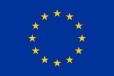 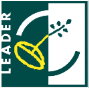 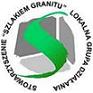 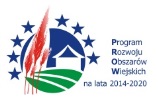 „Europejski Fundusz Rolny na rzecz Rozwoju Obszarów Wiejskich:Europa Inwestująca w obszary wiejskie”2. Stowarzyszenie Lokalna Grupa Działania  	Helena Kowalczyk                                    „Szlakiem Granitu”	Księgowa – kadrowa Biura                         Udanin 86 B, 55-340 Udanin 	tel. 607 658 140                                        NIP: 913 159 31 69	e-mail: ksiegowosc@lgd-szlakiemgranitu.pl                                           tel.71/ 733 78 88                                          fax: 71/ 733 78 80„Europejski Fundusz Rolny na rzecz Rozwoju Obszarów Wiejskich:Europa Inwestująca w obszary wiejskie”3.Stowarzyszenie Lokalna Grupa Działania  	Justyna Olkiewicz – Sobczak                                     „Szlakiem Granitu”	Specjalista ds. wdrażania projektów                         Udanin 86 B, 55-340 Udanin 	grantowych i promocji                                                                                             tel. 513 172 315                                       NIP: 913 159 31 69                      e-mail: promocja@lgd-szlakiemgranitu.pl                                           tel.71/ 733 78 88                                          fax: 71/ 733 78 80„Europejski Fundusz Rolny na rzecz Rozwoju Obszarów Wiejskich:Europa Inwestująca w obszary wiejskie”4. Stowarzyszenie Lokalna Grupa Działania  	Katarzyna Kryska                                    „Szlakiem Granitu”	Specjalista ds. administracyjnych                         Udanin 86 B, 55-340 Udanin 	tel. 884 860 890                                       NIP: 913 159 31 69	e-mail: biuro@lgd-szlakiemgranitu.pl                                           tel.71/ 733 78 88                                          fax: 71/ 733 78 80„Europejski Fundusz Rolny na rzecz Rozwoju Obszarów Wiejskich:Europa Inwestująca w obszary wiejskie”